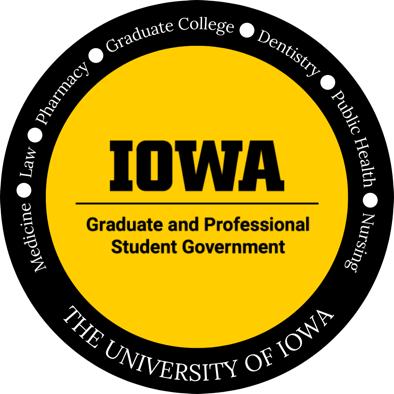  UNIVERSITY OF IOWA  GRADUATE AND PROFESSIONAL STUDENT GOVERNMENT 16th Session – March 21st, 2023 GPSG  D.B. #18 Sponsor: College of Pharmacy Delegate Sidney VancilGPSG Action: Passed/Failed/Tabled AN ACT This act proposes the allocation of funds to aid in the purchase materials to assist in sharing messages of mental health and suicide prevention by University Counselling Services (UCS) at University of Iowa. The funds will be provided to the UCS who will coordinate the purchase and utilization of materials given below. This funding will also benefit UCS to establish mindfulness and yoga staff for a 4-hour event to promote mental health and wellbeing  of graduate and professional students. ______________________________________________________________________________ Section 1: Short Title This Act may be cited as the “GPSG UCS Funding Act” Section 2: Discussion WHEREAS, University Counseling Service has three areas of service: Outreach, Clinical, and Training);   WHEREAS, the Outreach Service area is in need of new and updated materials to assist in sharing messages of mental health and suicide prevention; WHEREAS, specifically, UCS is often requested to attend Orientations and Health Fairs that require us to have materials that market our services and identify the office; WHEREAS, at times, these requests overlap with each other, which is the reason we would benefit from having two sets of the retractable stand-up signs and two table clothes with our name and logo which will cost $825; WHEREAS, in addition, tabling events are most effective when the audience can be engaged (e.g., undergraduate students, graduate and professional students, parents and caregivers;WHEREAS, UCS has collaborated with the Body Image and Eating Disorder Awareness Student Organization to borrow their prize wheel, which costs 239$. In these instances, there has been good engagement with the UCS table; WHEREAS, thus, UCS would benefit from having access to their own so that UCS can use it more frequently in outreach programming; WHEREAS, additionally, a key UCS initiative is to further enhance suicide prevention messaging on campus;WHEREAS, having access to Suicide Prevention swag (e.g., magnets) is one avenue to spread messaging to campus partners and undergraduate, graduate, and professional students and this event would need 5,500 magnets, that costs 0.22 per magnet with shipping of $80, which totals to $1300;  WHEREAS, finally, as a part of mental health and well-being, UCS is planning to have a mindfulness/ yoga staff for a 4-hour event by UI LiveWell contracting with Apture Mind 4-hour mindful movement which costs $1500.  Section 3: Action Be it Enacted, GPSG will allocate $3,945 from the legislative spending budget to the University of Iowa University Counselling Services to be used for the purchase of new and updated materials to assist in sharing messages of mental health and suicide preventionAcross the University of Iowa campus, and for conducting a mindfulness and yoga event.  Section 4: Enactment Clause THEREFORE, be it enacted by the University of Iowa Graduate and Professional Student Government upon the signature of the President.  IN WITNESS WHEREOF:  _______________________ Cabinet Director APPROVED: 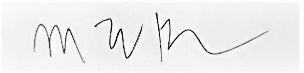 _______________________  President ___March 21, 2023________  Date 